National Association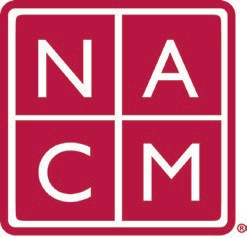 for Court Management	Strengthening Court ProfessionalsWEBSITE COMMITTEEOctober 5, 2022 @ 2:00 p.m. ETChair: Roger RandCommittee Page Review and Approval of minutes from September 7, 2022 Meeting. Change Requests (Roger)Conference Page UpdateMembership Change Request CORE Change RequestEmail Concerns/IssuesCourt ExpressCurrent issues in archive?2022 issues were not present - resolvedSearch FunctionHowell workaroundMega Menu on MobileNew BusinessFuture MeetingsFuture Meeting dates.	March 1, 2023October 13, 2022	April 5, 2023December 7, 2022	June 7, 2023January 4, 2023	July TBD at Annual ConferenceFebruary 1, 2023	Thank you for your time and we look forward to working with you this NACM year.Association Services: National Center for State Courts, 300 Newport Avenue, Williamsburg, VA 23185 (757) 259-1841, Fax (757) 259-1520Home Page: http://www.nacmnet.org